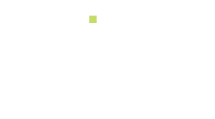 Goal Effect: Relaxing, Sleepy, Calming, Reduced AnxietyDelivery Methods: Vapor > Tincture, Topical, or Edible Cannabinoids & Terpenes to Look for: Cannabidiol (CBD), Cannabinol (CBN), Tetrahydrocannabinol (THC), and CaryophylleneAdvice: To Avoid Discomfort when using THC, Start Low and Go Slow. Only Inhale the Minimum Amount Needed to Feel Effects. Best when used at the Same Time Each Day and Keep Good Sleep Hygiene. “I’ve got insomnia. My method of choice is microdosing. Instead of a big vape all at once, I use little doses spaced throughout the day. Life - changing” - AnonymousVaporOnset: 15-20 MinutesDuration: 1-3 HoursEuphoric: Vape 2:1 THC:CBD – Take Minimum Amount Until Desired EffectsMild-Euphoric: Vape 1:3 THC:CBD – Take Minimum Amount Until Desired EffectsEdibleOnset: 30-60 MinutesDuration: 2-4 Hours (Dose Dependent) Euphoric: Higher Ratio of THC:CBDMild-Euphoric: Low Dose/Ratio of THC:CBDNon-Euphoric: 100% CBD TinctureOnset: 20-60 MinutesDuration: 1-3 HoursEuphoric: Higher Ratio of THC:CBDMild-Euphoric: Low Dose/Ratio of THC:CBDNon-Euphoric: 100% CBD TopicalOnset: 10-30 MinutesDuration: 2-3 HoursLotion: Tends to be less concentrated, may require more productBalm:  Tends to be more concentrated, may require less productOil: Tends to be more concentrated, may require less productPros: Quick Effects, Variety of ToolsCons: Expensive, Short DurationPros: Long Lasting, DiscreetCons: Delayed Effects Occasionally Cause OverconsumptionPros: Long Shelf Life, Discreet, Rapid OnsetCons: Expensive, Alcohol-Base can be Difficult to TakePros: Rarely Psychoactive, Discreet Cons: Irritation, Localized Effects Only